Kind of game(write the name of the game)Ideas from the webs Photos from the web Your idea (drawing,sketch)Materials EquipmentAn old cardboard landline telephonehttps://funfamilycrafts.com/cardboard-telephone/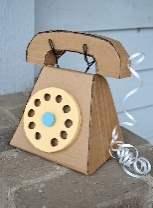 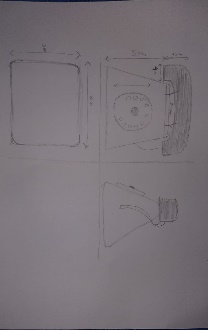 CardboardColorsTape Iron wires Marker ScissorsRulerAdhesive tape Pencil Compass